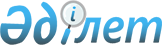 Об утверждении Правил выдачи лицензий на осуществление брокерской и (или) дилерской деятельности юридическим лицам, зарегистрированным уполномоченным государственным органом по регулированию деятельности регионального финансового центра города Алматы, и согласования их руководящих работников
					
			Утративший силу
			
			
		
					Постановление Правления Агентства Республики Казахстан по регулированию и надзору финансового рынка и финансовых организаций от 12 августа 2006 года N 146. Зарегистрировано в Министерстве юстиции Республики Казахстан 12 октября 2006 года N 4419. Утратило силу постановлением Правления Агентства Республики Казахстан по регулированию и надзору финансового рынка и финансовых организаций от 29 декабря 2008 года N 232



      


Сноска. Утратило силу 


 постановлением 


 Правления Агентства РК по регулированию и надзору финансового рынка и финансовых организаций от 29.12.2008 N 232 (порядок введения в действие см. 


 п. 4 


).



      В соответствии с Законами Республики Казахстан "
 О лицензировании 
", "
 О рынке ценных бумаг 
", "
 О региональном финансовом 
 центре города Алматы", "
 О государственном регулировании и 
 надзоре финансового рынка и финансовых организаций" Правление Агентства Республики Казахстан по регулированию и надзору финансового рынка и финансовых организаций (далее - Агентство) 

ПОСТАНОВЛЯЕТ

:




      1. Утвердить прилагаемые Правила выдачи лицензий на осуществление брокерской и (или) дилерской деятельности юридическим лицам, зарегистрированным уполномоченным государственным органом по регулированию деятельности регионального финансового центра города Алматы, и согласования их руководящих работников.




      2. Настоящее постановление вводится в действие по истечении четырнадцати дней со дня его государственной регистрации в Министерстве юстиции Республики Казахстан.




      3. Управлению лицензирования (Жумабаева З.С.):



      1) совместно с Юридическим департаментом (Байсынов М.Б.) принять меры к государственной регистрации в Министерстве юстиции Республики Казахстан настоящего постановления;



      2) в десятидневный срок со дня государственной регистрации в Министерстве юстиции Республики Казахстан довести настоящее постановление до сведения заинтересованных подразделений Агентства, Агентства Республики Казахстан по регулированию деятельности регионального финансового центра города Алматы, Объединения юридических лиц "Ассоциация финансистов Казахстана".




      4. Отделу международных отношений и связей с общественностью (Пернебаев Т.Ш.) обеспечить публикацию настоящего постановления в средствах массовой информации Республики Казахстан.




      5. Контроль за исполнением настоящего постановления возложить на заместителя Председателя Агентства Бахмутову Е.Л.


      Председатель


      "СОГЛАСОВАНО"



      Председатель Агентства



      Республики Казахстан



      по регулированию деятельности



      регионального финансового



      центра города Алматы



      3 октября 2006 года

Утверждены постановлением 



Правления Агентства       



Республики Казахстан      



по регулированию и надзору



финансового рынка и       



финансовых организаций    



от 12 августа 2006 года   



N 146                     





Правила






выдачи лицензий на осуществление






брокерской и (или) дилерской деятельности






юридическим лицам, зарегистрированным уполномоченным






государственным органом по регулированию деятельности






регионального финансового центра города Алматы,






и согласования их руководящих работников



      Настоящие Правила разработаны в соответствии с Законами Республики Казахстан "
 О лицензировании 
", "
 О рынке ценных бумаг 
", "
 О региональном финансовом 
 центре города Алматы", "
 О государственном регулировании и 
 надзоре финансового рынка и финансовых организаций" и определяют условия и порядок выдачи уполномоченным органом по регулированию и надзору финансового рынка и финансовых организаций (далее - уполномоченный орган) лицензии на осуществление брокерской и (или) дилерской деятельности (далее - лицензия) юридическим лицам, зарегистрированным уполномоченным государственным органом по регулированию деятельности регионального финансового центра города Алматы (далее - Финансовый центр), а также согласования их руководящих работников.





Глава 1. Условия и порядок выдачи лицензии






      1. Для получения лицензии юридическое лицо, зарегистрированное уполномоченным государственным органом по регулированию деятельности Финансового центра, (далее - заявитель) представляет в уполномоченный орган следующие документы:



      1) 


(исключен - 30 апреля 2007 года N 


 118 


)


;



      2) документ, подтверждающий уплату в бюджет лицензионного сбора;



      3) копии свидетельства о государственной регистрации (перерегистрации) юридического лица, статистической карточки, свидетельства налогоплательщика, выданных уполномоченным государственным органом по регулированию деятельности Финансового центра;



      4) нотариально засвидетельствованную копию устава, со всеми изменениями и дополнениями в него (при наличии таковых);



      5) сведения об акционерах (участниках) согласно 
 приложению 1 
 к настоящим Правилам;



      6) бухгалтерский баланс, отчет о доходах и расходах, отчет о движении денег, отчет об изменениях в собственном капитале акционеров (участников) заявителя на конец последнего месяца перед внесением денег в оплату акций (доли в уставном капитале) заявителя;



      7) документы на согласование руководящих работников в соответствии с требованиями, установленными настоящими Правилами;



      8) копию штатного расписания с указанием фамилий, имен и при наличии отчеств работников, занимаемых ими должностей;



      9) положения о структурных подразделениях, на которые будут возложены функции по осуществлению брокерской и (или) дилерской деятельности на рынке ценных бумаг, а также сведения о работниках данных подразделений (фамилии, имена, при наличии - отчества, гражданство);



      10) положение о службе внутреннего аудита заявителя (для юридического лица, созданного в организационно-правовой форме акционерного общества);



      11) 


(исключен - 30 апреля 2007 года N 


 118 


)


;



      12) документы, подтверждающие выполнение заявителем требований к программно-техническим средствам и иному оборудованию, необходимых для осуществления деятельности на рынке ценных бумаг, в соответствии с законодательством Республики Казахстан;



      13) бухгалтерский баланс заявителя на конец последнего квартала, предшествующего подаче заявления;



      14) документы, подтверждающие оплату минимального размера уставного капитала заявителя (платежные поручения, приходные кассовые ордера, а также свидетельство о государственной регистрации выпуска ценных бумаг (для юридического лица, созданного в организационно-правовой форме акционерного общества);



      15) бизнес-план, раскрывающий цели создания заявителя, основные направления деятельности и сегмент рынка, на который ориентирован заявитель, виды услуг, план маркетинга, риски, связанные с профессиональной деятельностью заявителя, и способы их снижения, финансовые перспективы (расчетный баланс, счет доходов и расходов за первые три финансовых (операционных) года), план привлечения трудовых ресурсов;



      16) заявление по форме согласно приложению 1-1 к настоящим Правилам.




      Сноска. Пункт 1 с изменениями, внесенными постановлением Правления Агентства РК по регулированию и надзору фин. рынка и фин. организаций от 30 апреля 2007 г. N 


 118 


 (порядок введения в действие смотрите в 


 пункте 2 


)


.




      2. 


(исключен - 30 апреля 2007 года N 


 118 


).






      3. 


(исключен - 30 апреля 2007 года N 


 118 


).






      4. Документы, перечисленные в пункте 1 настоящих Правил, состоящие из нескольких листов, представляются пронумерованными, прошитыми и заверенными печатью заявителя на обороте последнего листа, частично поверх ярлыка с указанием количества прошитых листов, наклеенного на узел прошивки. Копии документов заверяются подписями должностных лиц заявителя, обладающих правом подписи таких документов, и оттиском печати заявителя.




      5. Документы, представленные на получение лицензии, рассматриваются уполномоченным органом в течение пятнадцати рабочих дней с момента представления полного пакета документов.




      6. При соответствии заявителя и документов, представленных им для получения лицензии, требованиям законодательства Республики Казахстан, в том числе настоящих Правил, заявителю выдается лицензия согласно 
 приложению 2 
 к настоящим Правилам. 




      7. Лицензия выдается руководителю коллегиального исполнительного органа (лицу, единолично исполняющему функции исполнительного органа) заявителя либо его представителю, действующему на основании выданной заявителем доверенности.




      8. Отказ в выдаче лицензии производится уполномоченным органом по основаниям, установленным законодательными актами Республики Казахстан. Заявителю дается мотивированный ответ в письменном виде в сроки, установленные для выдачи лицензии.




      9. Юридическое лицо, зарегистрированное уполномоченным государственным органом по регулированию деятельности Финансового центра и обладающее лицензией на осуществление брокерской и (или) дилерской деятельности, выданной уполномоченным органом, (далее - участник Финансового центра) в случае внесения изменений и дополнений в документы, указанные в подпунктах 3)-5), 7)-9) пункта 1 настоящих Правил, представляет изменения и дополнения в уполномоченный орган в течение десяти дней со дня внесения (регистрации в уполномоченном государственном органе по регулированию деятельности Финансового центра) таких изменений и дополнений.




      Сноска. Пункт 9 с изменениями, внесенными постановлением Правления Агентства РК по регулированию и надзору фин. рынка и фин. организаций от 30 апреля 2007 г. N 


 118 


 (порядок введения в действие смотрите в 


 пункте 2 


).





 




      9-1. Добровольный возврат участником Финансового центра лицензии на осуществление брокерской и (или) дилерской деятельности на основании заявления может быть произведен только после исполнения участником Финансового центра всех обязательств по данному виду деятельности.



      Информация о добровольном возврате лицензии публикуется участником Финансового центра в средствах массовой информации республиканского значения не позднее шестидесяти календарных дней до даты ее возврата уполномоченному органу. Участником Финансового центра при добровольном возврате уполномоченному органу лицензии одновременно с ходатайством представляется письмо о подтверждении исполнения мероприятий, указанных в настоящем пункте.




      Сноска. Глава 1 дополнена пунктом 9-1 в соответствии с постановлением Правления Агентства РК по регулированию и надзору фин. рынка и фин. организаций от 30 апреля 2007 г. N 


 118 


 (порядок введения в действие смотрите в 


 пункте 2 


).







Глава 2. Условия и порядок выдачи






согласия на занятие должности руководящего






работника заявителя (участника Финансового центра)






      10. Руководящими работниками заявителя (участника Финансового центра) признаются первый руководитель и члены совета директоров, первый руководитель и члены коллегиального исполнительного органа (лицо, единолично осуществляющее функции исполнительного органа), главный бухгалтер, иные руководители заявителя (участника Финансового центра), осуществляющие координацию и (или) контроль за деятельностью структурных подразделений заявителя (участника Финансового центра) и обладающие правом подписи документов, на основании которых совершаются сделки на рынке ценных бумаг.




      11. Не может быть назначено (избрано) руководящим работником заявителя (участника Финансового центра) лицо:



      1) не имеющее высшего образования;



      2) не имеющее установленного пунктом 12 настоящих Правил стажа работы в сфере предоставления и (или) регулирования финансовых услуг;



      3) не имеющее безупречной деловой репутации;



      4) ранее являвшееся первым руководителем совета директоров, первым руководителем коллегиального исполнительного органа (лицом, единолично осуществляющим функции исполнительного органа) и его заместителем, главным бухгалтером финансовой организации в период не более чем за один год до принятия уполномоченным органом, осуществляющим регулирование рынка ценных бумаг (финансового рынка), государства, резидентом которого данная финансовая организация является, решения о консервации финансовой организации, принудительном выкупе ее акций, о лишении лицензии финансовой организации, а также о принудительной ликвидации финансовой организации или признании ее банкротом в установленном законодательством данного государства порядке. Указанное требование применяется в течение пяти лет после принятия уполномоченным органом, осуществляющим регулирование рынка ценных бумаг (финансового рынка), государства, резидентом которого данная финансовая организация является, решения о консервации финансовой организации, принудительном выкупе ее акций, о лишении лицензии финансовой организации, а также о принудительной ликвидации финансовой организации или признании ее банкротом в установленном законодательством данного государства порядке.




      Сноска. Пункт 11 с изменениями, внесенными постановлением Правления Агентства РК по регулированию и надзору фин. рынка и фин. организаций от 30 апреля 2007 г. N 


 118 


 (порядок введения в действие смотрите в 


 пункте 2 


).






      12. Для соответствия требованию, предусмотренному подпунктом 2) пункта 11 настоящих Правил, кандидату на должность руководящего работника заявителя (участника Финансового центра) (далее - кандидат) необходимо наличие следующего стажа работы:



      1) для кандидата на должность первого руководителя коллегиального исполнительного органа (лица, единолично осуществляющего функции исполнительного органа) и главного бухгалтера заявителя (участника Финансового центра) - не менее трех лет в сфере предоставления и (или) регулирования финансовых услуг;



      2) для кандидата на должность члена коллегиального исполнительного органа заявителя (участника Финансового центра) - не менее двух лет в сфере предоставления и (или) регулирования финансовых услуг;



      3) для кандидата на должность иного руководителя, осуществляющего координацию и (или) контроль за деятельностью структурных подразделений заявителя (участника Финансового центра) и обладающего правом подписи документов, на основании которых совершаются сделки на рынке ценных бумаг, - не менее одного года в сфере предоставления и (или) регулирования финансовых услуг.



      Для кандидата на должность первого руководителя и члена совета директоров заявителя (участника Финансового центра) наличие стажа работы в сфере предоставления и (или) регулирования финансовых услуг не требуется.



      В стаж работы, определенный настоящим пунктом, не включается работа в подразделениях финансовой организации, связанная с осуществлением хозяйственной деятельности.




      13. Руководящий работник может занимать свою должность без согласования с уполномоченным органом не более шестидесяти календарных дней со дня его назначения (избрания).



      В случае непредставления документов на согласование в уполномоченный орган в срок, установленный настоящим пунктом, либо в случае отказа уполномоченным органом в согласовании заявитель (участник Финансового центра) расторгает индивидуальный трудовой договор с данным лицом (прекращает полномочия руководящего работника) в порядке, установленном законодательством Республики Казахстан.




      14. Согласование проводится уполномоченным органом с приглашением кандидатов для прохождения тестирования, либо без их приглашения в случаях, предусмотренных в 
 пункте 22 
 настоящих Правил.




      15. Заявитель (участник Финансового центра) для согласования кандидата представляет в уполномоченный орган следующие документы:



      1) ходатайство, составленное в произвольной форме с указанием о том, что сведения о кандидате, в том числе представленные в соответствии с приложениями 3, 3-1 к настоящим Правилам, документально проверены заявителем (участником Финансового центра), и подписанное:



      первым руководителем совета директоров заявителя (участника Финансового центра) - при назначении (избрании) членов совета директоров, первого руководителя и членов правления заявителя (участника Финансового центра);



      первым руководителем правления заявителя (участника Финансового центра) - при назначении (избрании) первого руководителя совета директоров, главного бухгалтера и иных руководящих работников заявителя (участника Финансового центра);



      одним из учредителей (участников) заявителя (участника Финансового центра), уполномоченным на подписание данного документа (для вновь создаваемого заявителя (участника Финансового центра) либо для заявителя (участника Финансового центра), созданного в организационно-правовой форме товарищества с ограниченной ответственностью) - при назначении (избрании) первого руководителя и членов совета директоров;



      2) копию должностной инструкции кандидата, за исключением кандидата на должность первого руководителя и членов совета директоров, главного бухгалтера;



      3) копию решения органа заявителя (участника Финансового центра) уполномоченного на избрание (назначение) кандидата;



      4) сведения о кандидате согласно приложениям 3, 3-1 к настоящим Правилам на электронном и бумажном носителях;



      5) копию документа, удостоверяющего личность кандидата;



      6) документы, подтверждающие безупречную деловую репутацию кандидата:



      рекомендательные письма по форме согласно приложению 3-2 к настоящим Правилам (как минимум от двух лиц, указанных в пункте 15-1 настоящих Правил);



      документ, подтверждающий отсутствие неснятой или непогашенной судимости за преступления в сфере экономической деятельности или за преступления средней тяжести, тяжкие и особо тяжкие преступления, выданный в форме справки уполномоченным государственным органом по формированию правовой статистики и ведению специальных учетов (дата выдачи указанного документа не может быть более трех месяцев, предшествующих дате подачи ходатайства). Иностранные граждане дополнительно представляют документ аналогичного содержания, выданный соответствующим государственным органом страны их гражданства, а лица без гражданства - страны их постоянного проживания.



      В случае необходимости проверки достоверности представленных документов уполномоченный орган запрашивает дополнительные сведения в соответствующих органах, организациях либо у рекомендующего лица.




      Сноска. Пункт 15 в редакции постановления Правления Агентства РК по регулированию и надзору фин. рынка и фин. организаций от 30 апреля 2007 г. N 


 118 


 (порядок введения в действие смотрите в 


 пункте 2 


).





 




      15-1. Рекомендующими лицами могут быть:



      1) Объединение юридических лиц "Ассоциация финансистов Казахстана";



      2) первый руководитель и члены совета директоров, первый руководитель (лицо, единолично осуществляющее функции исполнительного органа регистратора, трансфер-агента) и члены правления финансовых организаций, получившие согласие уполномоченного органа на их назначение (избрание);



      3) руководители финансовых организаций - нерезидентов Республики Казахстан, имеющих долгосрочный рейтинг не ниже ВВ+, присвоенный одним из рейтинговых агентств, перечень которых устанавливается уполномоченным органом, - при согласовании кандидатов на должности руководящих работников заявителя (участника Финансового центра), не являющихся гражданами Республики Казахстан.



      Рекомендующими лицами не могут быть руководящий работник, акционер, учредитель заявителя (участника Финансового центра), ходатайствующего о согласовании кандидата, супруг (супруга) кандидата, близкие родственники (родители, брат, сестра, дети) и свойственники кандидата (родители, брат, сестра, дети супруга (супруги)).




      Сноска. Глава 5 дополнена пунктом 15-1 в соответствии с постановлением Правления Агентства РК по регулированию и надзору фин. рынка и фин. организаций от 30 апреля 2007 г. N 


 118 


 (порядок введения в действие смотрите в 


 пункте 2 


).





 




      15-2. Документы, перечисленные в пункте 15 настоящих Правил, состоящие из нескольких листов, представляются пронумерованными, прошитыми и заверенными печатью заявителя (участника Финансового центра) на обороте последнего листа, частично поверх ярлыка с указанием количества прошитых листов, наклеенного на узел прошивки. Копии документов заверяются подписями должностных лиц заявителя (участника Финансового центра), обладающих правом подписи таких документов, и оттиском печати заявителя (участника Финансового центра).




      Сноска. Глава 5 дополнена пунктом 15-2 в соответствии с постановлением Правления Агентства РК по регулированию и надзору фин. рынка и фин. организаций от 30 апреля 2007 г. N 


 118 


 (порядок введения в действие смотрите в 


 пункте 2 


).






      16. Документы, указанные в пункте 15 настоящих Правил, рассматриваются уполномоченным органом в течение пятнадцати рабочих дней с даты их представления.




      17. Для согласования кандидата в уполномоченном органе создается комиссия, состав которой утверждается приказом первого руководителя уполномоченного органа (далее - Комиссия).




      18. Ответственное подразделение уполномоченного органа уведомляет заявителя (участника Финансового центра) в письменном виде о дате проведения тестирования. В случае неявки кандидата в установленный срок по уважительным причинам для прохождения тестирования, заявитель (участник Финансового центра) сообщает об этом в уполномоченный орган с указанием причин неявки и возможной дате прохождения кандидатом тестирования в срок, не превышающий установленный настоящими Правилами.




      19. На рассмотрение Комиссии направляются документы, представленные заявителем (участником Финансового центра), а в случае согласования кандидата с приглашением для тестирования - результаты тестирования. Члены Комиссии рассматривают документы и выражают свое мнение по рассматриваемому вопросу по форме 
 приложения 4 
 к настоящим Правилам.




      20. Решение Комиссии принимается простым большинством голосов. При равенстве голосов голос председателя Комиссии или лица, его замещающего, является решающим. Решение Комиссии может быть принято опросным путем.




      21. По результатам рассмотрения членами Комиссии документов секретарь оформляет протокол о принятом решении Комиссии.



      Заявитель (участник Финансового центра) извещается о результатах согласования кандидатов путем направления уполномоченным органом письменного уведомления в течение двух рабочих дней с даты подписания протокола председателем Комиссии (или его заместителем).




      22. Согласованию без приглашения на тестирование на основании представленных документов подлежат следующие кандидаты заявителя (участника Финансового центра):



      1) кандидаты, которые ранее были согласованы с уполномоченным органом на соответствующие или вышестоящие должности в финансовых организациях;



      2) кандидаты на должности первого руководителя и членов совета директоров;



      3) кандидаты на должности первого руководителя и членов коллегиального исполнительного органа (лица, единолично исполняющего функции исполнительного органа) при наличии стажа работы не менее трех лет в организации, осуществляющей профессиональную деятельность на рынке ценных бумаг;



      4) кандидаты на должность главного бухгалтера при наличии стажа работы не менее двух лет главным бухгалтером финансовой организации;



      5) кандидаты на должности иных руководящих работников при наличии стажа работы не менее одного года в организации, осуществляющей профессиональную деятельность на рынке ценных бумаг.



      6) 


(исключен - 30 апреля 2007 года N 


 118 


)


.




      Сноска. Пункт 22 с изменениями, внесенными постановлением Правления Агентства РК по регулированию и надзору фин. рынка и фин. организаций от 30 апреля 2007 г. N 


 118 


 (порядок введения в действие смотрите в 


 пункте 2 


).






      23. Согласование кандидатов с приглашением для прохождения тестирования проводится методом компьютерного тестирования в течение тридцати минут по тридцати вопросам. В случае использования кандидатом услуг переводчика время тестирования может быть увеличено до сорока пяти минут.



      Вопросы для тестирования кандидатов утверждаются первым руководителем уполномоченного органа и размещаются на официальном web-сайте уполномоченного органа.



      Во время тестирования кандидатов в одном помещении с тестируемым лицом разрешается присутствие только сотрудников ответственного подразделения уполномоченного органа и переводчика при необходимости.



      При прохождении тестирования кандидата не допускается использование каких-либо письменных, электронных или других информационных материалов. Нарушение изложенных в настоящем пункте условий приравнивается к отрицательному результату тестирования.




      24. Получение кандидатом положительного результата тестирования (не менее 70% правильных ответов) является основанием для принятия Комиссией решения о выдаче согласия на назначение (избрание) данного кандидата на руководящую должность.



      Кандидат подлежит ознакомлению с результатами теста под роспись немедленно после прохождения тестирования.




      25. В случае несогласия с результатом тестирования кандидат может в течение трех рабочих дней с даты проведения тестирования письменно обратиться с апелляцией в уполномоченный орган.




      26. Состав апелляционной комиссии утверждается приказом первого руководителя уполномоченного органа. Председатель, его заместитель и члены Комиссии не могут являться членами апелляционной комиссии.




      27. Апелляция рассматривается апелляционной комиссией в течение трех рабочих дней со дня ее получения.




      28. На заседании апелляционной комиссии может участвовать без права голоса председатель Комиссии и (или) его заместитель с участием кандидата, подавшего апелляцию.




      29. Кворум для проведения заседания апелляционной комиссии составляет не менее двух третей от числа членов апелляционной комиссии, включая председателя (заместителя председателя апелляционной комиссии).



      Каждый член апелляционной комиссии имеет один голос. Решения апелляционной комиссии принимаются простым большинством голосов от числа участвующих в заседании апелляционной комиссии ее членов. При равенстве голосов голос председателя апелляционной комиссии либо при его отсутствии заместителя председателя апелляционной комиссии является решающим.




      30. Решения апелляционной комиссии оформляются протоколом, который составляется в двух экземплярах и подписывается всеми членами апелляционной комиссии, принимавшими участие в данном заседании. Второй экземпляр протокола заседания апелляционной комиссии передается комиссии.




      31. Ведение протокола заседания апелляционной комиссии осуществляется ее секретарем, функции которого может осуществлять один из ее членов.




      32. По результатам рассмотрения апелляции апелляционная комиссия принимает одно из решений:



      оставить результаты теста без изменения, а апелляцию без удовлетворения;



      удовлетворить апелляцию кандидата и направить его на повторное тестирование.




      33. В случае представления неполного пакета документов, предусмотренных 
 пунктом 15 
 настоящих Правил, либо при несоответствии представленных документов требованиям законодательства Республики Казахстан и (или) устава заявителя (участника Финансового центра), уполномоченный орган дает заявителю (участнику Финансового центра) письменный ответ с указанием замечаний.




      Сноска. Пункт 33 с изменениями, внесенными постановлением Правления Агентства РК по регулированию и надзору фин. рынка и фин. организаций от 30 апреля 2007 г. N 


 118 


 (порядок введения в действие смотрите в 


 пункте 2 


).






      34. Уполномоченный орган отказывает в выдаче согласия на назначение (избрание) руководящего работника заявителя (участника Финансового центра) по следующим основаниям:



      1) несоответствие кандидата на должность руководящего работника требованиям, установленным 
 пунктами 11 
 и 12 
 настоящих Правил;



      2) представление пакета документов на согласование по истечении срока, установленного пунктом 
 13 
 настоящих Правил;



      3) отрицательный результат тестирования либо неявка на тестирование без уважительной причины.




      Сноска. Пункт 34 с изменениями, внесенными постановлением Правления Агентства РК по регулированию и надзору фин. рынка и фин. организаций от 30 апреля 2007 г. N 


 118 


 (порядок введения в действие смотрите в 


 пункте 2 


).






      35. В случае отказа уполномоченного органа в выдаче согласия на назначение (избрание) руководящего работника заявителя (участника Финансового центра) либо увольнения его с должности руководящего работника заявителя (участника Финансового центра) или его перевода на иную должность в этом заявителе (участнике Финансового центра) данное лицо может быть повторно назначено (избрано) на должность руководящего работника этого заявителя (участника Финансового центра) не ранее чем через девяносто календарных дней после получения отказа в выдаче согласия на его назначение (избрание) либо его увольнения, либо перевода на иную должность, но не более двух раз в течение двенадцати последовательных месяцев.




      36. В случае двух последовательных отказов уполномоченного органа в выдаче согласия на назначение (избрание) на должность руководящего работника заявителя (участника Финансового центра) данное лицо может быть назначено (избрано) руководящим работником заявителя (участника Финансового центра) по истечении двенадцати последовательных месяцев со дня принятия уполномоченным органом решения о втором отказе в выдаче согласия на его назначение (избрание) в этом заявителе (участнике Финансового центра).




      37. Уполномоченный орган может отозвать выданное согласие на назначение (избрание) на должность руководящего работника заявителя (участника Финансового центра) по следующим основаниям:



      1) выявление недостоверных сведений, на основании которых было выдано согласие;



      2) систематическое (три и более раза в течение последних двенадцати последовательных месяцев) применение уполномоченным органом санкций к руководящему работнику.



      В случае отзыва уполномоченным органом согласия на назначение (избрание) на должность руководящего работника заявителя (участника Финансового центра) данный заявитель (участник Финансового центра) расторгает индивидуальный трудовой договор с данным лицом (прекращает полномочия руководящего работника в порядке, установленном законодательством Республики Казахстан).




      38. Участник Финансового центра, руководящие работники которого были согласованы с уполномоченным органом, в десятидневный срок уведомляет уполномоченный орган об изменениях в документах, представленных для их согласования, а также обо всех изменениях, произошедших в составе руководящих работников, включая их перевод на другую должность и увольнение.





Глава 3. Заключительные положения






      39. Уполномоченный орган ведет учет выданных, переоформленных, приостановленных, возобновленных, прекративших действие лицензий, а также реестр руководящих работников заявителей (участников Финансового центра), чьи кандидатуры были согласованы с ним.




      Сноска. Пункт 39 с изменениями, внесенными постановлением Правления Агентства РК по регулированию и надзору фин. рынка и фин. организаций от 30 апреля 2007 г. N 


 118 


 (порядок введения в действие смотрите в 


 пункте 2 


).






      40. Уполномоченный орган раскрывает информацию о выдаче, переоформлении, приостановлении, прекращении и возобновлении действия лицензий путем ее размещения на официальном web-сайте уполномоченного органа либо по запросам заинтересованных лиц.




      Сноска. Пункт 40 с изменениями, внесенными постановлением Правления Агентства РК по регулированию и надзору фин. рынка и фин. организаций от 30 апреля 2007 г. N 


 118 


 (порядок введения в действие смотрите в 


 пункте 2 


).






      41. Вопросы, не урегулированные настоящими Правилами, подлежат разрешению в порядке, установленном законодательством Республики Казахстан. 




Приложение 1                        



к Правилам выдачи                   



лицензий на осуществление           



брокерской и (или) дилерской        



деятельности юридическим лицам,     



зарегистрированным уполномоченным   



государственным органом             



по регулированию деятельности       



регионального финансового центра    



города Алматы, и согласования их    



руководящих работников              



                 Сноска. Приложение 1 с изменениями, внесенными постановлением Правления Агентства РК по регулированию и надзору фин. рынка и фин. организаций от 30 апреля 2007 г. N 


 118 


 (порядок введения в действие смотрите в 


 пункте 2 


).




           Сведения об акционере (участнике)




                 (для юридического лица)




            ______________________________________



                (полное наименование заявителя)

      1. Акционер (участник) заявителя __________________________



_________________________________________________________________



                   (полное наименование)



      Место нахождения __________________________________________



_________________________________________________________________



                 (почтовый индекс, адрес)



      Реквизиты связи ___________________________________________



_________________________________________________________________



(номера телефона и факса, адрес электронной почты при ее наличии)



      Сведения о государственной регистрации (перерегистрации)



_________________________________________________________________



   (наименование документа, номер и дата выдачи, кем выдан)



      Резидент/нерезидент Республики Казахстан __________________



      Основной вид деятельности _________________________________



_________________________________________________________________



      2. Процентное соотношение количества голосующих акций



заявителя, принадлежащих акционеру, к общему количеству голосующих



акций заявителя (доля участия в уставном капитале заявителя)



_________________________________________________________________



      3. Сведения об участии акционера (участника) заявителя в



создании и деятельности иных юридических лиц в качестве участника,



акционера, с указанием полных наименований и мест нахождения



юридических лиц



_________________________________________________________________



_________________________________________________________________



      4. Сведения об участниках, акционерах акционера (участника)



заявителя, владеющих десятью и более процентами голосующих акций



акционера заявителя (долей участия в уставном капитале участника



заявителя, составляющей десять и более процентов от его уставного



капитала): 

        5. Сведения о промышленных, банковских, финансовых



группах, холдингах, концернах, ассоциациях, консорциумах,



конгломератах, в которых участвует акционер (участник) заявителя,



с указанием полных наименований, мест нахождения организаций



_________________________________________________________________



_________________________________________________________________



_________________________________________________________________



      6. Сведения о других аффилиированных лицах акционера



(участника), заявителя, не указанных в соответствии с пунктами



3-5 настоящей анкеты, но являющихся таковыми в соответствии с



законодательством Республики Казахстан



_________________________________________________________________



_________________________________________________________________



_________________________________________________________________



      7. Сведения о руководителе акционера (участника) заявителя:



_________________________________________________________________



            (фамилия, имя, при наличии отчество)

" ___ " _________ 20__год

Подпись руководителя



акционера (участника) заявителя _________________________________

Место для печати


               Сведения об акционере (участнике)




                    (для физического лица)


_________________________________________________________________



              (полное наименование заявителя)

      1. Акционер (участник) заявителя __________________________



_________________________________________________________________



             (фамилия, имя, при наличии отчество)



      Дата и год рождения  ______________________________________



      Гражданство _______________________________________________



      Данные документа, удостоверяющего личность ________________



_________________________________________________________________



(наименование документа, номер, серия и дата выдачи, кем выдан)



      Место жительства___________________________________________



_________________________________________________________________



                  (почтовый индекс, адрес)



      Реквизиты связи  __________________________________________



_________________________________________________________________



           (номер телефона, адрес электронной почты)



      Место работы (с указанием адреса), должность ______________



_________________________________________________________________



      2. Процентное соотношение количества голосующих акций



заявителя, принадлежащих акционеру, к общему количеству голосующих



акций заявителя (доля участия в уставном капитале заявителя)



_________________________________________________________________



      2-1. Размер собственных средств акционера (участника)



заявителя перед внесением денег в оплату акций заявителя (в долю



участия в уставном капитале заявителя) и сумма, внесенная в оплату



акции заявителя (в долю участия в уставном капитале заявителя)



__________________________________________________________________



      3. Сведения об участии акционера (участника) заявителя в



создании и деятельности иных юридических лиц в качестве участника,



акционера, с указанием полных наименований и мест нахождения



юридических лиц



_________________________________________________________________



_________________________________________________________________



_________________________________________________________________



_________________________________________________________________



      4. Сведения о других аффилиированных лицах акционера



(участника) заявителя, не указанных в соответствии с пунктом 3



настоящей анкеты, но являющихся таковыми в соответствии с



законодательством Республики Казахстан



_________________________________________________________________



_________________________________________________________________



_________________________________________________________________



_________________________________________________________________

" ___ " _________ 20__год

Подпись акционера (участника) заявителя__________________________




Приложение 1-1                              



к Правилам выдачи лицензий на               



осуществление брокерской и (или)            



дилерской деятельности                      



юридическим лицам, зарегистрированным       



уполномоченным государственным органом      



по регулированию деятельности регионального 



финансового центра города Алматы, и         



согласования их руководящих работников      



      Сноска. Правила дополнены приложением 1-1 в соответствии постановлением Правления Агентства РК по регулированию и надзору фин. рынка и фин. организаций от 30 апреля 2007 г. N 


 118 


 (порядок введения в действие смотрите в 


 пункте 2 


).



В __________________________________________________________________



             (полное наименование уполномоченного органа)



от _________________________________________________________________



               (полное наименование заявителя)

                               Заявление

      Прошу выдать лицензию на осуществление брокерской и (или)



дилерской деятельности как юридическому лицу, зарегистрированному



уполномоченным государственным органом по регулированию деятельности



регионального финансового центра города Алматы.



      Сведения о заявителе:



      1. Наименование, место нахождения:



____________________________________________________________________



____________________________________________________________________



         (индекс, город, район, область, улица, номер дома)



____________________________________________________________________



                      (телефон, факс)



2. Перечень направляемых документов, количество экземпляров и листов



по каждому из них:



____________________________________________________________________



____________________________________________________________________



      Заявитель и его учредители (акционеры) полностью несут ответ-



ственность за достоверность прилагаемых к заявлению документов



(информации)



      Фамилия, имя, отчество (при наличии), должность лица, уполно-



моченного на подачу заявления_______________________________________



____________________________________________________________________



                                               (подпись) 

"___" _____________ 200__года



Место печати"




Приложение 2                       



к Правилам выдачи лицензий         



на осуществление брокерской        



и (или) дилерской деятельности     



юридическим лицам,                 



зарегистрированным Администрацией  



регионального финансового          



центра города Алматы,              



и согласования                     



их руководящих работников          


                             Герб




                      Республики Казахстан



                           ЛИЦЕНЗИЯ




           Полное наименование уполномоченного органа




      ______________________________________________________




      (наименование вида деятельности на рынке ценных бумаг)


Номер лицензии _______________ от " ___ " _____________20__года



_____________________________________________________________



            (полное наименование юридического лица)

      Лицензия действует только на специальной торговой площадке



регионального финансового центра города Алматы

      Срок действия лицензии - бессрочная.

      Лицензия является неотчуждаемой, то есть не передаваемой



лицензиатом другим физическим и юридическим лицам.

      Руководитель (заместитель руководителя)



      уполномоченного органа ________________________________



                             (фамилия и инициалы руководителя



                                (заместителя руководителя))

Место для печати

Город Алматы




Приложение 3                                



к Правилам выдачи лицензий на               



осуществление брокерской и (или)            



дилерской деятельности                      



юридическим лицам, зарегистрированным       



уполномоченным государственным органом      



по регулированию деятельности регионального 



финансового центра города Алматы, и         



согласования их руководящих работников      



      Сноска. Приложение 3 в редакции постановления Правления Агентства РК по регулированию и надзору фин. рынка и фин. организаций от 30 апреля 2007 г. N 


 118 


 (порядок введения в действие смотрите в 


 пункте 2 


).



             Краткие данные о кандидате на должность руководящего



         работника заявителя (участника Финансового центра)



____________________________________________________________________



    (наименование заявителя (участника Финансового центра))



1. Фамилия, имя, отчество (при наличии)



____________________________________________________________________



2. Гражданство _____________________________________________________



3. Данные документа, удостоверяющего личность



____________________________________________________________________



4. Место (места) работы, должность (должности)



____________________________________________________________________



5. Адрес (адреса) места (мест) работы, контактный телефон



____________________________________________________________________



6. Сведения о супруге, близких родственниках (родители, брат,



сестра, дети) и свойственниках (родители, брат, сестра, дети супруга



(супруги))

7. Сведения об участии кандидата в уставном капитале или владении



акциями юридических лиц 

        Подтверждаю, что настоящая информация была проверена мною и



является достоверной и полной.

      Фамилия, имя, отчество (при наличии) _________________________



                                               (печатными буквами)

      Дата ___________________________________



      Подпись ________________________________




Приложение 3-1                              



к Правилам выдачи лицензий на               



осуществление брокерской и (или)            



дилерской деятельности                      



юридическим лицам, зарегистрированным       



уполномоченным государственным органом      



по регулированию деятельности регионального 



финансового центра города Алматы, и         



согласования их руководящих работников      



      Сноска. Правила дополнены приложением 3-1 в соответствии постановлением Правления Агентства РК по регулированию и надзору фин. рынка и фин. организаций от 30 апреля 2007 г. N 


 118 


 (порядок введения в действие смотрите в 


 пункте 2 


).



                  Сведения о безупречной деловой репутации кандидата



             на должность руководящего работника заявителя



                    (участника Финансового центра)

1. Образование

2. Сведения о прохождении семинаров, курсов по повышению



квалификации за последние три года

3. Сведения о трудовой деятельности

4. Имеющиеся публикации, научные разработки и другие достижения:



____________________________________________________________________



____________________________________________________________________



5. Сведения о наличии неснятой или непогашенной судимости за



преступления в сфере экономической деятельности или за преступления



средней тяжести, тяжкие и особо тяжкие преступления

6. Сведения о наличии фактов неисполнения принятых на себя обязатель-



ств (непогашенные или просроченные займы и другое):



____________________________________________________________________



         (в случае наличия указанных фактов необходимо указать



____________________________________________________________________



           наименование организации и сумму обязательств)



7. Являлся ли ранее руководящим работником финансовой организации,



признанной банкротом либо в отношении которой принято решение о ли-



шении лицензии, принудительной ликвидации, консервации, принудитель-



ном выкупе акций:



____________________________________________________________________



____________________________________________________________________



  (да/нет, указать наименование финансовой организации, должность,



                             период работы)



8. Наличие (отсутствие) аффилиированности с заявителем (участником



Финансового центра), ходатайствующим о согласовании кандидата на



должность руководящего работника:



____________________________________________________________________



____________________________________________________________________



           (да/нет, указать признаки аффилиированности)



9. Наличие данных об отстранении органами надзора от выполнения слу-



жебных обязанностей за нарушение законодательства: 



____________________________________________________________________



____________________________________________________________________



     (да/нет, указать дату и кем применена мера воздействия)



10. Привлекался ли как руководитель финансовой организации в качестве



ответчика в судебные разбирательства по вопросам оказания финансовых



услуг:



____________________________________________________________________



(да/нет, указать дату, наименование финансовой организации-ответчика



____________________________________________________________________



в судебном разбирательстве, рассматриваемый вопрос и решение суда)



11. Наличие рекомендательных писем с указанием рекомендующих лиц:



____________________________________________________________________



____________________________________________________________________



12. Другая информация, имеющая отношение к данному вопросу:



____________________________________________________________________



____________________________________________________________________

      Подтверждаю, что настоящая информация была проверена мною и



является достоверной и полной.

      Фамилия, имя, отчество (при наличии) _________________________



                                             (печатными буквами)

Дата _______________________



Подпись ____________________




Приложение 3-2                              



к Правилам выдачи лицензий на               



осуществление брокерской и (или)            



дилерской деятельности                      



юридическим лицам, зарегистрированным       



уполномоченным государственным органом      



по регулированию деятельности регионального 



финансового центра города Алматы, и         



согласования их руководящих работников      



      Сноска. Правила дополнены приложением 3-2 в соответствии постановлением Правления Агентства РК по регулированию и надзору фин. рынка и фин. организаций от 30 апреля 2007 г. N 


 118 


 (порядок введения в действие смотрите в 


 пункте 2 


).



                                                Рекомендательное письмо

на _________________________________________________________________



     (фамилия, имя, отчество (при наличии) кандидата на должность



____________________________________________________________________



  руководящего работника заявителя (участника Финансового центра))

      Я, _______________________________________________, рекомендую



              (фамилия, имя, отчество (при наличии))



____________________________________________________________________



    (фамилия, имя, отчество (при наличии) кандидата на должность



____________________________________________________________________



   руководящего работника заявителя (участника Финансового центра))



на должность ______________________________________________________.



             (указать наименование должности руководящего работника



____________________________________________________________________



                заявителя (участника Финансового центра))

1. Характеристика кандидата ________________________________________



____________________________________________________________________



2. Оценка профессиональной пригодности _____________________________



____________________________________________________________________



3. Достижения в профессиональной деятельности_______________________



____________________________________________________________________



4. Личностные характеристики _______________________________________



____________________________________________________________________



5. Сильные и слабые стороны кандидата_______________________________



____________________________________________________________________



6. Способность справляться с выполнением поставленных задач ________



____________________________________________________________________



7. Потенциал и возможности _________________________________________



____________________________________________________________________



8. Эффективность принимаемых решений _______________________________



____________________________________________________________________



9. Личный вклад в общие результаты работы __________________________



____________________________________________________________________



10. Взаимоотношения с людьми _______________________________________



____________________________________________________________________



11. Иная информация, которая может быть полезна для оценки кандидата



____________________________________________________________________

      Должность лица, дающего данную рекомендацию



      ______________________________________________________________



      Место работы лица, дающего данную рекомендацию



      ______________________________________________________________



      Контактный телефон____________________________________________

      Подпись лица, дающего данную рекомендацию ________________



      Дата _________________"




Приложение 4                            



к Правилам выдачи лицензий              



на осуществление брокерской             



и (или) дилерской деятельности          



юридическим лицам, зарегистрированным   



уполномоченным государственным органом  



по регулированию деятельности           



регионального финансового центра        



города Алматы, и согласования           



их руководящих работников               

" ___ " ________ 200__ года             



Протокол N __________                   


         Результаты рассмотрения Комиссией




    документов кандидата на должность руководящего




  работника заявителя (участника Финансового центра)




    ______________________________________________




            фамилия, имя, отчество кандидата,



      наименование должности руководящего работника



        заявителя (участника Финансового центра)



     ______________________________________________    

        Председатель Комиссии   __________________________

      Решение Комиссии: Согласиться



                        Отказать

					© 2012. РГП на ПХВ «Институт законодательства и правовой информации Республики Казахстан» Министерства юстиции Республики Казахстан
				
N

Наимено-



вание/



фамилия,



имя и при



наличии



отчество

Место



нахождения/



место



жительства



(резидент/



нерезидент



Республики



Казахстан)

Соотношение



количества



голосующих



акций к



общему



количеству



голосующих



акций



акционера



заявителя



или доля



участия в



уставном



капитале



участника



заявителя



(в процентах)

Основной



вид дея-



тельности

1.

N

Фамилия,



имя,



отчество



(при наличии)

Год



рождения

Родственные



отношения

Место работы



и должность

1. 

N

Наименование и



место нахождения



юридического лица

Уставные виды



деятельности



юридического лица

Доля участия



в уставном капитале



или соотношение



количества акций,



принадлежащих



кандидату,



к общему количеству



голосующих акций



юридического лица



(в процентах)

1. 

Наимено-



вание



учебного



заведения 

Дата



поступ-



ления -



дата



окончания

Специа-



льность

Реквизиты



диплома об



образовании,



квалификация

Место



нахождения



учебного



заведения

Наименование



организации

Дата и место



проведения

Реквизиты



сертификата

Период



работы

Место



работы

Должность

Наличие



дисциплинарных



взысканий

Причины



увольнения,



освобождения



от должности

Дата

Наименование



судебного



органа

Место



нахождения



суда

Вид



наказания

Статья



Уголовного



кодекса



Республики



Казахстан



от 16 июля



1997 года

Дата



принятия



процес-



суального



решения



судом

N

Фамилия,



имя,



отчество



членов



Комиссии

Результат



"согласовать",



"не согласовать"

Примечание



(особое



мнение



членов



Комиссии)

Подпись и



дата членов



Комиссии

1

2

3

4

5
